Třídní vzdělávací program  22.3. – 26.3.Měsíční plán:  POVÍDÁNÍ POHÁDKYTýdenní plán:   PŘICHÁZÍ K NÁM JAROHlavní činnosti (průběžně): vytvořit povědomí o změnách v přírodě na jaře, změny v počasí, první hmyz – charakteristické znakyDidaktické cílené činnosti:I.POHYB: vycházky do přírodyjízda na kole, koloběžce procvičovat poskoky snožmonácvik hodu míčkem jednoruč od ramene na cílII.ŘEČ: procvičovat schopnost sluchu rozlišovat různé zvuky, rozeznávat délku zvuků a tónů;procvičovat hybnost jazyka - mlsná kočička, medvídekrozhovory o jarní přírodě, na základě pozorování při procházcenová básnička:   JARNÍJaro ťuká na vrátka, otevřou se poupátka.Petře, Jano, pojďte ven, pojďte vítat jarní den.Sluníčko vám něco poví, že už louky jarem voní, že se z teplých krajin vrací všichni naši milí ptáci. I ten špaček, tulák starý, III.POZNÁVÁNÍ: poznávat květiny, všímat si jejich tvaru, barvy na základě přiřazování vytvářet dvojice, užití pojmů více, méně, každýprocvičování paměti – zahrajte si PexesoIV.ESTETIKA: rozvíjet pěvecký projev dětí, opakování písničekpřiměřené zacházení s barvou – dlaňové otisky –Sněženka, domalovat stonek a listykreslení křídamiV. PRAKTICKÉ ČINNOSTI: sestavit obrazec v ploše např. kytičku pro maminku, barevnou mozaiku, seznamovat se s vlastnostmi lepidla a technikou nalepování, nalepit sestavený obrázek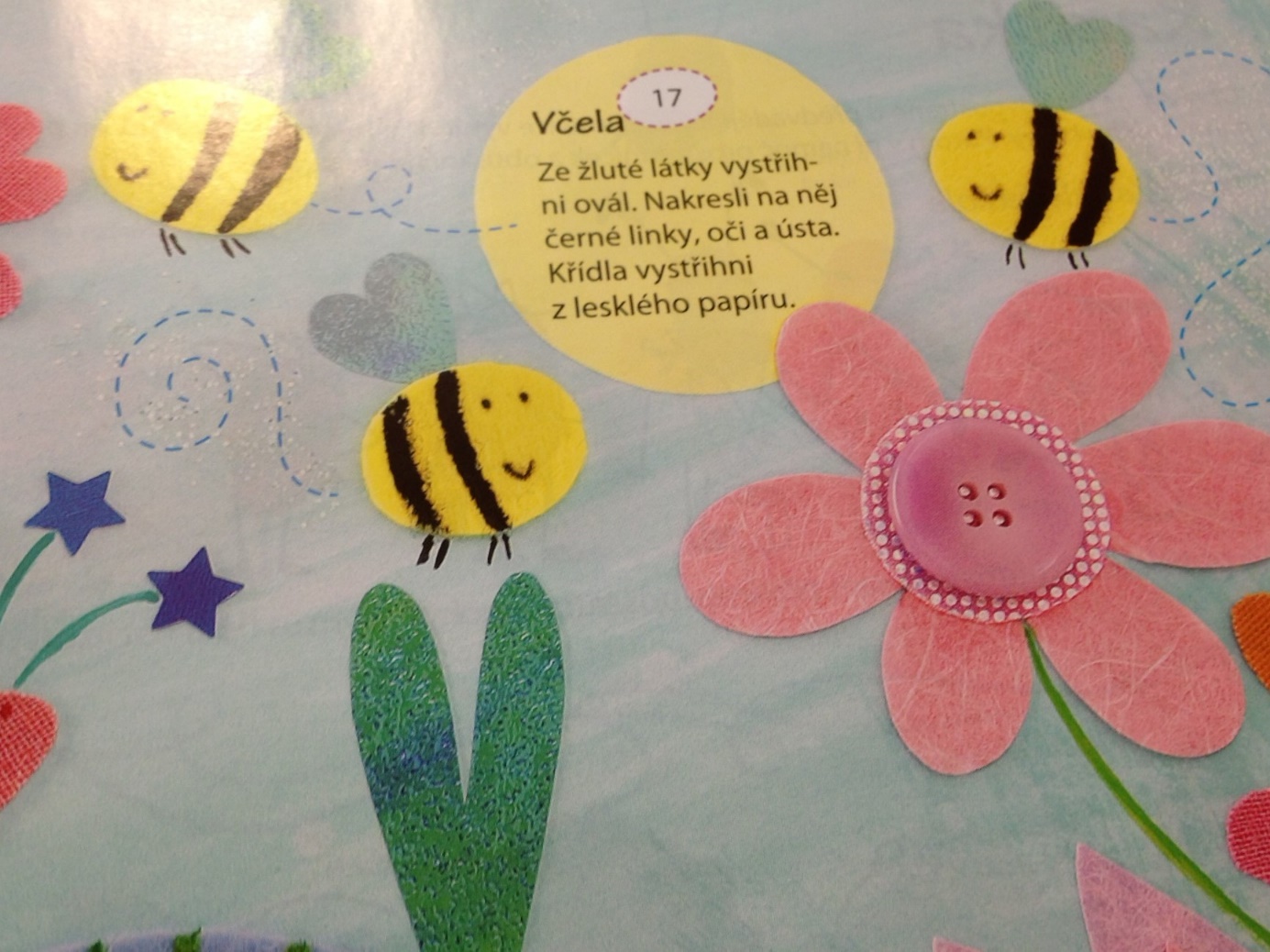 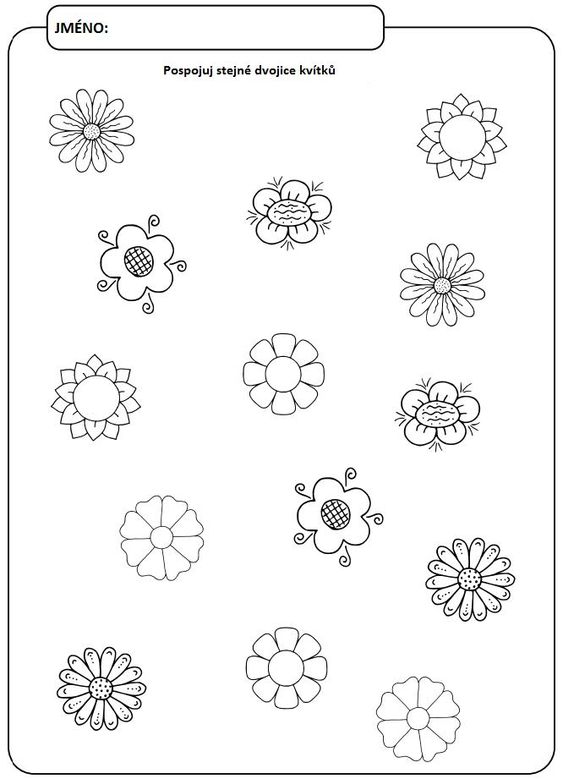 